Publicado en Madrid el 12/03/2024 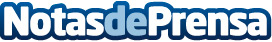 Despedidas Big desvela las nuevas tendencias en las despedidas de soltera y soltero en 2024Los fundadores de una de las empresas líder en organizar despedidas en Madrid y Barcelona revelan los cambios en el sector en los últimos 10 añosDatos de contacto:TxominCurioso Dinero669110770Nota de prensa publicada en: https://www.notasdeprensa.es/despedidas-big-desvela-las-nuevas-tendencias Categorias: Nacional Madrid Entretenimiento Celebraciones http://www.notasdeprensa.es